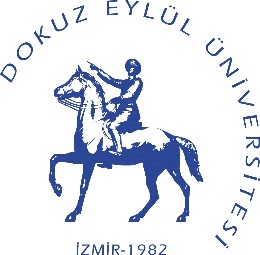 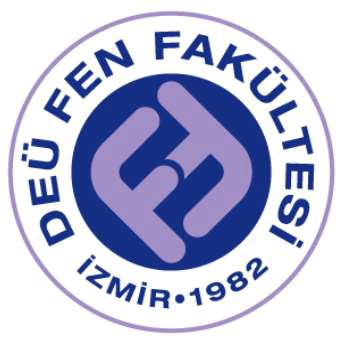 T.C.DOKUZ EYLÜL ÜNİVERSİTESİ FEN FAKÜLTESİ 	/ 	/20 	FEN FAKÜLTESİ DEKANLIĞINAFakülteniz 	Bölümünumaralı öğrencisiyim. 20   /20   ÖğretimYılı Yaz Öğretiminde ekte belirttiğim dersi/dersleri  	Üniversitesi 	Fakültesinden almak istiyorum Bilgilerinize arz ederim.Ek :Farklı Üniversiteden Yaz Okulu Dersi Alma Formuİlgili Üniversitenin Onaylı Ders İçerikleriAdı/ SOYADI	:  	İmza	:  	Telefon :Adres	:Mail Adresi:DOKUZ EYLÜL ÜNİVERSİTESİ YAZ ÖĞRETİMİ UYGULAMA ESASLARIMadde 9‐ (1) Yaz öğretiminde öğrenci, alt yarıyıllara ait hiç almadığı (Bitirme Projesi hariç), alıp da sınavına girme hakkı elde edemediği, alıp da başarısız kaldığı veya ağırlıklı genel not ortalamasını yükseltmek amacı ile daha önce başarılı olduğu dersleri alabilir.(2) Alt yarıyıllara ait tüm derslerden başarılı olan öğrenciler üst yarıyıllara ait dersleri de yaz öğretiminde alabilirler.Madde 10‐ (1) Yaz öğretiminde öğrenci en çok 3 (üç) ders alabilir.(2) Hak donduran öğrenciler, haklarının saklı tutulduğu yarıyılların derslerini yaz öğretiminde alamazlar.Madde 11 (2) Dokuz Eylül Üniversitesi öğrencileri, Üniversitemiz bünyesinde yer alan diğer birimlerin ve diğer üniversitelerin yaz öğretimlerine ilgili birim Yönetim Kurullarının uygun görmesi kaydıyla başvurabilir. Yönetim Kurulunun onayı olmaksızın alınan dersler değerlendirmeye alınmaz.T.C.DOKUZ EYLÜL ÜNİVERSİTESİ FEN FAKÜLTESİFarklı Üniversiteden Yaz Okulu Dersi Alma FormuFakültemizde Dersi Veren Öğretim ElemanınınAdı-SoyadıİmzaD.E.Ü. Fen Fakültesinde Sorumlu Bulunduğum Ders/DerslerD.E.Ü. Fen Fakültesinde Sorumlu Bulunduğum Ders/DerslerD.E.Ü. Fen Fakültesinde Sorumlu Bulunduğum Ders/DerslerD.E.Ü. Fen Fakültesinde Sorumlu Bulunduğum Ders/DerslerD.E.Ü. Fen Fakültesinde Sorumlu Bulunduğum Ders/Dersler 	 Üniversitesi 	 Üniversitesi 	 Üniversitesi 	 Üniversitesi 	 ÜniversitesiFakültemizde Dersi Veren Öğretim ElemanınınAdı-Soyadı(ÖğrencininBelirtilen Dersi BaşkaFakültemizde Dersi Veren Öğretim ElemanınınAdı-SoyadıÜniversiteden Alması 	  Fakültesinde 	  Fakültesinde 	  Fakültesinde 	  Fakültesinde 	  FakültesindeFakültemizde Dersi Veren Öğretim ElemanınınAdı-SoyadıUygundur)Alacağım Ders /DerslerAlacağım Ders /DerslerAlacağım Ders /DerslerAlacağım Ders /DerslerAlacağım Ders /DerslerFakültemizde Dersi Veren Öğretim ElemanınınAdı-SoyadıKODDERSİN ADITUAKTSKODDERSİN ADITUAKTSFakültemizde Dersi Veren Öğretim ElemanınınAdı-Soyadı